Trademark：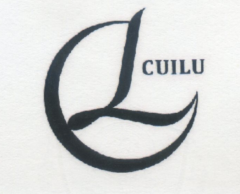 Logo：（as shown in figure below）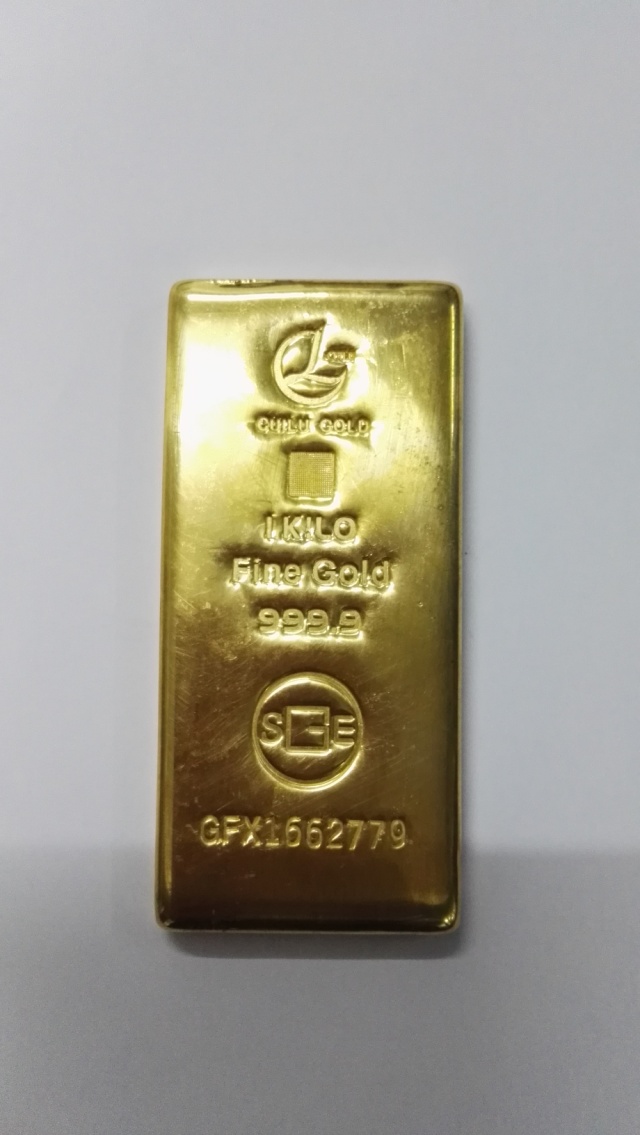 